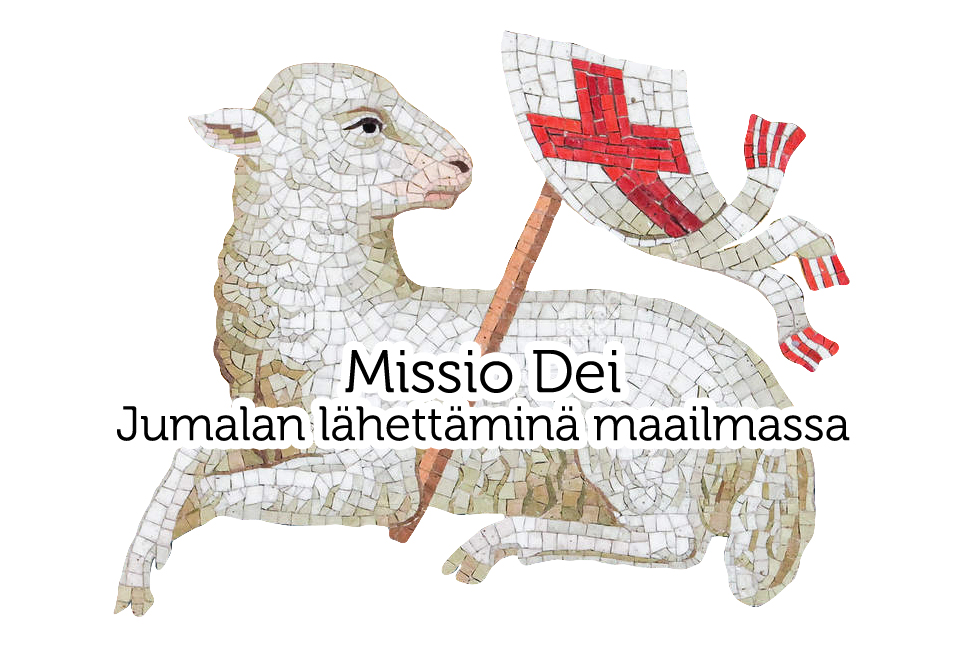 LUONNOS – ohjelmaa päivitetään
Kesäleirin ohjelma
to 15.– su 18.7.2021 
Kesärannan leirikeskus, Hanhimäentie 160, 41450 Leppälahti (Toivakka)

ALUSTAVA EHDOTUS MAJOITUKSELLE- Rantamökki: 		
- Ylämökki 1:	 					
- Ylämökki 2:		
- Iso Yläparvi:		
- Huone 1:		
- Huone 2:		
- Omat teltat:		RUOKAILUAJAT

 	- To 17:30 Päivällinen, 20:30 Iltapala

 	- Pe 8:00 Aamupala, 11:00 Lounas, 14:00 Päiväkahvit, 17:00 Päivällinen, 20:00 Iltapala

 	- La 8:00 Aamupala, 11:00 Lounas, 14:00 Päiväkahvit, 17:00 Päivällinen, 20:00 Iltapala

 	- Su 8:00 Aamupala, 11:00 Lounas, 14:00 PäiväkahvitAIKATAULUTorstai17:00 Tervetuloa17:30 Päivällinen

18:30 Sauna, naisten / miesten

20:30 Kevyt iltapala

21:00 – Iltanuotio ja makkaranpaistoaPerjantai
8:00 Aamupala 

9:00 - 9:10 Yhteislaulua9:10 - 10:55 Opetus 1:9:10 - 10:55 Pyhäkoulu (1v-7v) järjestetty erikseen 11:00 Lounas12:00 - 13:10 Yhteislaulua + 12:10 - 13:55 Opetus 2:
12:10 - 13:55 Pyhäkoulu (1v-7v) järjestetty erikseen 

14:00 Päiväkahvit15:00 Kilpailu/leikki ryhmissä16:00 Vapaa-aika (Pandan tehdas, ilmakivääriammunta, jalkapallo, soutelu ym.)

17:00 Päivällinen18:00 Sauna, miesten / naisten
20:00 Iltapala

20:30 – Iltanuotio (peli-ilta?)Lauantai
8:00 Aamupala 
9:00 - 9:10 Yhteislaulua9:10 - 10:55 Opetus 3:9:10 - 10:55 Pyhäkoulu (1v-7v) järjestetty erikseen 11:00 Lounas12:00 - 13:10 Yhteislaulua + 12:10 - 13:55 Opetus 4:
12:10 - 13:55 Pyhäkoulu (1v-7v) järjestetty erikseen 

14:00 Päiväkahvit15:00 Naistenpäivä (miesten lastenhoitovuoro + lastenhoitoapu)

17:00 Päivällinen
18:00 Sauna, naisten / miesten + savusauna?

20:00 Kevyt iltapala (saunominen jatkuu)

21:00 – Iltanuotio ja makkaranpaistoaSunnuntai
8:00 Aamupala 

9:00 - 10:55 Kaikille yhteinen jumalanpalvelus + Opetus 5: Ei erillistä pyhäkoulua.11:00 Lounas 

12:00 Loppusiivous

14:00 Päiväkahvit

15:00 KotiinlähtöPALVELUTEHTÄVÄTKeittiö: 
Tiskausvuorojen/ryhmäkeskusteluvuorojen suunnittelu: ?Leikit: 
Rahastonhoito: 
Saunan lämmitys: 
Lastenhoitoapu: 
Musiikin koordinointi: 
Pyhäkoulun koordinointi: 
Pyhäkoulun vetäjät: 
Aikuisten opetukset: 
Ryhmäkeskustelujen koordinointi:
Naisten ilta: 
Leirinvetäjä: Tommi Matikka TISKIVUOROTTiskivuorolaisille kuuluu astioiden kerääminen, peseminen ja kuivattaminen. Tiskien lisäksi tehtäviin kuuluu pöytien pyyhkiminen ja isompien roskien lakaisu. Jakakaa tehtävät ja aloittakaa jo kun muut vielä syövät, n. 30 min. ennen seuraavaa ohjelmaa, jotta ehditte hoitaa tehtävän hyvin. SAUNAN LÄMMITTÄJÄTLämmittäjien on hyvä olla valppaina aikataulun kanssa ja lähteä sytyttämään 45 min. ennen saunomista. Puita on hyvä käydä lisäämässä muutaman kerran ennen saunomista. OSALLISTUJAT									AIKUISIA yhteensä 	?	PIENIÄ LAPSIA yhteensä 	?	KOULULAISIA yhteensä   ?SÄÄNNÖT JA TURVALLISUUS
- Lapset: uidaan vain aikuisen valvonnassa. Aikuiset: valvotaan rantaa yhdessä

- Ei keittiöön ilman lupaa - Pestään kädet ennen aterioimista tai käytetään käsidesiä- Ollaan ajoissa paikalla 

- Ennen syömistä ja opetusta rauhoitutaan yhteiseen rukoukseen/lauluun

- Kunnioitetaan toisten yörauhaa 
 	- Tulen saa sytyttää vain tulisijoihin ja nuotiopaikalle

 	- Leirialueella tupakointi ja alkoholin nauttiminen on kiellettyMAKSAMINENHinta90 euroa aikuiset45 euroa lapset (2-12 v), opiskelijat ja työttömät
Hinta kattaa ruoat (aamupala, lounas, päivällinen, iltapala), majoituksen ja ohjelman
Tilille
FI81 7997 7997 1225 49 (Holvi), käytä leirien viitenumeroa RF34 1012. Voit maksaa myös käteisellä leirillä.

MATKAAN

Raamattu, muistiinpanovälineet, omat liinavaatteet tai makuupussit (tyynyjä ja peittoja löytyy Kesärannasta), pyyhkeet, rantaviltti, uimavarusteet, omat erityiseväät, lääkkeet, makkaraa paistettavaksi…

Ajo-ohje Kesärantaan:Vaajakoskelta ajetaan 9-tietä Kuopioon päin, kunnes Leppäveden maasillan jälkeen kääntyy tie oikealle Toivakkaan. Toivakan tietä ajetaan n. 7 km, minkä jälkeen käännytään vasemmalle risteyksestä, jossa lukee Hanhimäki. Ajetaan n. 1 km Hanhimäentietä, kunnes ennen maalaistaloa erkanee oikealle tie, joka johtaa Kesärantaan. 

Leirikeskuksen osoite: Hanhimäentie 160, 41450 LeppälahtiOPETUKSET
”Missio Dei – Jumalan lähettäminä maailmassa”

TO ILTA?

muistiinpanot:
PE AAMUPVÄ?

muistiinpanot:






PE ILTAPVÄ?
muistiinpanot:LA AAMUPVÄ?
muistiinpanot:LA ILTAPVÄ?
muistiinpanot:
SU JUMALANPALVELUS?muistiinpanot:
